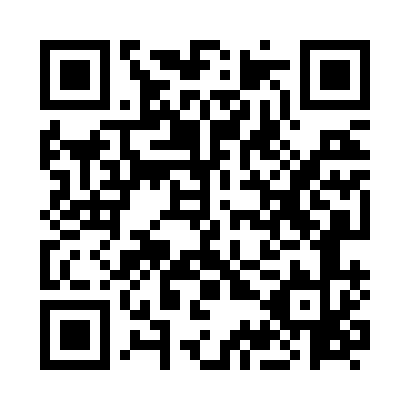 Prayer times for Ardochy House, UKWed 1 May 2024 - Fri 31 May 2024High Latitude Method: Angle Based RulePrayer Calculation Method: Islamic Society of North AmericaAsar Calculation Method: HanafiPrayer times provided by https://www.salahtimes.comDateDayFajrSunriseDhuhrAsrMaghribIsha1Wed3:245:301:176:319:0411:112Thu3:235:281:176:329:0711:123Fri3:215:261:176:339:0911:134Sat3:205:231:166:349:1111:145Sun3:195:211:166:369:1311:156Mon3:185:191:166:379:1511:167Tue3:175:161:166:389:1711:178Wed3:165:141:166:399:1911:189Thu3:145:121:166:419:2111:1910Fri3:135:101:166:429:2311:2011Sat3:125:081:166:439:2511:2112Sun3:115:061:166:449:2711:2213Mon3:105:041:166:459:2911:2314Tue3:095:021:166:469:3111:2415Wed3:085:001:166:479:3311:2516Thu3:074:581:166:499:3511:2617Fri3:064:561:166:509:3711:2718Sat3:054:541:166:519:3911:2819Sun3:054:521:166:529:4111:2920Mon3:044:511:166:539:4311:3021Tue3:034:491:166:549:4511:3122Wed3:024:471:166:559:4611:3223Thu3:014:461:176:569:4811:3324Fri3:014:441:176:579:5011:3425Sat3:004:431:176:589:5211:3426Sun2:594:411:176:599:5311:3527Mon2:594:401:176:599:5511:3628Tue2:584:381:177:009:5711:3729Wed2:574:371:177:019:5811:3830Thu2:574:361:177:0210:0011:3931Fri2:564:351:187:0310:0111:40